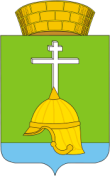 МЕСТНАЯ АДМИНИСТРАЦИЯВНУТРИГОРОДСКОГО МУНИЦИПАЛЬНОГО ОБРАЗОВАНИЯСАНКТ-ПЕТЕРБУРГАМУНИЦИПАЛЬНОГО ОКРУГА БАЛКАНСКИЙЗаключение органа внутреннего муниципального финансового контроля МО Балканский по проверке  исполнения бюджета внутригородского муниципального образования Санкт-Петербурга муниципального округа Балканский за 2017 годСанкт-Петербург								17.04.2018 г.В соответствии со ст. 37 Устава внутригородского муниципального образования Санкт-Петербурга муниципального округа Балканский (далее – МО Балканский), Положением о бюджетном процессе внутригородского муниципального образования Санкт-Петербурга муниципального округа Балканский, утвержденным Решением муниципального совета  № 52 от 19.10.2010 года (далее – Положение о бюджетном процессе),  органом внутреннего муниципального финансового контроля МО Балканский проведена  проверка исполнения местного бюджета и ведомственных целевых программ за 2017 год, в соответствии с положением МА МО Балканский «Об утверждении Положения о порядке осуществления внутреннего муниципального финансового контроля во внутригородском муниципальном образовании Санкт – Петербурга муниципальный округ Балканский» от 18.11.2016 года № 34.Проверка проводилась в период с 07.04.2018 г. по 17.04.2018 г.В ходе проверки установлено:Оценка исполнения местного бюджетаМестный бюджет на 2017 год утвержден решением МС от 15.11.2016 № 27 «Об утверждении местного бюджета внутригородского муниципального образования Санкт-Петербурга муниципального округа Балканский на 2017 г.» равным по доходам и расходам в сумме 117 603,5 тыс. рублей, соответственно.В течение отчетного периода в местный бюджет 4 раза были внесены изменения, с учетом которых доходы и расходы местного бюджета были увеличены на 47 040,9 тыс. рублей (или на 40 % больше первоначально утвержденных показателей) и составили 164 644,4 тыс. рублей, соответственно.Согласно проекту решения МС «Об исполнении бюджета МО МО Балканский за 2017 год» (далее - проект решения МС об утверждении отчета об исполнении местного бюджета) местный бюджет по доходам исполнен в сумме 162 599,2 тыс. рублей, расходам - в сумме 162 228,9 тыс. рублей, с профицитом - в сумме 370,3 тыс. рублей.Основные характеристики проекта решения МС об утверждении отчета об исполнении местного бюджета по доходам, расходам и профициту соответствуют данным годового Отчета об исполнении бюджета (ф. 0503117) за 2017 год.Представленный проект решения МС об утверждении отчета об исполнении местного бюджета за 2017 год в целом соответствует требованиям ст. 264.6 БК РФ.Показатели Сводной бюджетной росписи бюджета муниципального образования муниципальный округ Балканский на 2017 год, утвержденной постановлением Администрации от 25.11.2016 № 34/1 (в последней редакции постановления Администрации от 26.12.2017 № 58), соответствуют решению МС от 15.11.2016	№27 «Об утверждении местного бюджета внутригородского муниципального образования Санкт-Петербурга муниципального округа Балканский на 2017 год» (в последней редакции решения МС от 26.12.2017 № 27).Данные об исполнении утвержденных на 2017 год бюджетных назначений представлены в таблице:Согласно Отчету об исполнении местного бюджета (ф. 0503117) за 2017 год бюджетные назначения по доходам исполнены в сумме 162 599,2 тыс. рублей или на 2 045,2 тыс. рублей (1,2%) меньше утвержденных бюджетных назначений, что обусловлено недопоступлением доходов по налоговым и неналоговым доходам, а также безвозмездных поступлений.Причины недопоступления безвозмездных поступлений связаны с невостребованностью субвенций на исполнение органами местного самоуправления ВМО отдельных государственных полномочий Санкт-Петербурга по организации и осуществлению деятельности, по назначению и выплате денежных средств на содержание детей, находящихся под опекой или попечительством, и денежных средств на содержание детей, переданных на воспитание в приемные семьи в Санкт-Петербурге, выплате вознаграждения приемным родителям.Основной объем (50,2 %) доходов сформирован за счет налоговых поступлений, составивших 81 640,1 тыс. рублей. Доля неналоговых доходов составила 40,1%	(65 266,9 тыс. рублей), безвозмездных поступлений(субвенций) - 9,7 % (15 692,2 тыс. рублей).В структуре неналоговых поступлений местного бюджета основной удельный вес (93,3 %) составили доходы от оказания платных услуг (работ) и компенсации затрат государства (60 868,8 тыс. рублей).Структуру налоговых доходов в полном объеме составили налоги на совокупный доход, безвозмездных поступлений - субвенции бюджетам бюджетной системы Российской Федерации.Бюджетные обязательства исполнены в сумме 162 228,9 тыс. рублей или на 98,5 % от годовых бюджетных назначений. Наибольший удельный вес в структуре расходов местного бюджета на 2017 год составили расходы по разделам 0500 «Жилищно-коммунальное хозяйство» -46 %,0100 «Общегосударственные вопросы» -22,2 %,   0800 «Культура, кинематография» - 16,4 %.Неосвоенные в 2017 году бюджетные средства составили 2 415,5 тыс. рублей (или 1,5% от утвержденных назначений), в основном, по разделу 1000 «Социальная политика» - в сумме 1 277,8 тыс. рублей (или 8,9%), 0100 «Общегосударственные вопросы» - 580,7 тыс. рублей (или 1,6%), 0500 «Жилищно-коммунальное хозяйство» - 416,7 тыс. рублей (или 0,6%). Согласно Сведениям об исполнении бюджета (ф. 0503164) неисполнение бюджетных назначений по расходам обусловлено уменьшением количества получателей пособий и компенсаций из местных бюджетов муниципальных образований или неявкой получателей за начисленными пособиями или компенсациями, а также невостребованностью ассигнований в отчетном периоде.Распределение бюджетных ассигнований по главным распорядителям бюджетных средств от общей суммы расходов местного бюджета за 2017 год составило: Администрация - 97,4% (157 978,5 тыс. рублей), МС - 2,6% (4 246,1 тыс. рублей),  Избирательная комиссия   ВМО- менее 0,1% (4 тыс. рублей).Исполнение местного бюджета по расходамПо разделу 0100 «Общегосударственные вопросы» местным бюджетом на 2017 год утверждены расходы в общей сумме 36 543,5 тыс. рублей, исполнены в сумме 35 962,8 тыс. рублей или на 98,4 % от утвержденных бюджетных ассигнований, в том числе:По подразделу 0102 «Функционирование высшего должностного лица субъекта Российской Федерации и муниципального образования» местным бюджетом утверждены расходы в сумме 1 214,1 тыс. рублей, исполнены в сумме 1 206,9 тыс. рублей или на 99,4 % от утвержденных бюджетных ассигнований и направлены на оплату труда (с начислениями) Главы ВМО.По подразделу 0103 «Функционирование законодательных (представительных) органов государственной власти и представительных органов МО» местным бюджетом утверждены расходы на содержание и обеспечение деятельности МС, выплату денежной компенсации депутатам МС, осуществляющим свои полномочия на непостоянной основе, а также уплату членских взносов на осуществление деятельности Совета муниципальных образований Санкт-Петербурга и содержание его органов в общей сумме 3 057 тыс. рублей, исполнены в сумме 3 039,2 тыс. рублей или на 99,4 % от утвержденных бюджетных ассигнований.По подразделу 0104 «Функционирование Правительства Российской Федерации, высших исполнительных органов государственной власти субъектов Российской Федерации, местных администраций» местным бюджетом утверждены расходы на содержание и обеспечение деятельности Администрации, исполнение органами местного самоуправления ВМО отдельных государственных полномочий Санкт-Петербурга по организации и осуществлению деятельности по опеке и попечительству, определению должностных лиц местного самоуправления, уполномоченных составлять протоколы об административных правонарушениях, в общей сумме 29 583,4 тыс. рублей, исполнены в сумме 29 132,6 тыс. рублей или на 98,5 % от утвержденных бюджетных ассигнований.По подразделу 0107 «Обеспечение проведения выборов и референдумов» местным бюджетом утверждены расходы в сумме 4 тыс. рублей, исполнены в полном объеме от утвержденных бюджетных ассигнований.Расходы на содержание и обеспечение деятельности органов местного самоуправления ВМО (с учетом субвенций на исполнение органами местного самоуправления ВМО отдельных государственных полномочий Санкт-Петербурга по определению должностных лиц местного самоуправления, уполномоченных	составлять	протоколыоб административных правонарушениях, и составлению протоколов об административных правонарушениях и по организации и осуществлению деятельности по опеке и попечительству) утверждены в общей сумме 33 854,5 тыс. рублей, исполнены в 33 378,7 тыс. рублей или на 98,6 % от утвержденных бюджетных ассигнований.Расходы на оплату труда (с начислениями) Главы ВМО, Главы Администрации, сотрудников Администрации утверждены местным бюджетом и произведены в соответствии со ст. 5 Закона Санкт-Петербурга от 20.07.2006	№ 348-54 «О Реестре муниципальных должностей вСанкт-Петербурге, Реестре должностей муниципальной службы в Санкт-Петербурге и предельных нормативах размеров оплаты труда депутатов муниципальных советов внутригородских муниципальных образований Санкт-Петербурга, членов выборных органов местного самоуправления в Санкт-Петербурге, выборных должностных лиц местного самоуправления в Санкт-Петербурге, председателей избирательных комиссий внутригородских муниципальных образований Санкт-Петербурга, осуществляющих свои полномочия на постоянной основе, муниципальных служащих в Санкт-Петербурге» (далее - Закон № 348-54), Налоговым кодексом Российской Федерации.Расходы на выплату денежной компенсации депутатам МС, членам выборных органов местного самоуправления, выборным должностным лицам местного самоуправления, осуществляющим свои полномочия на непостоянной основе, утверждены на 2017 год и исполнены в сумме 249,6 тыс. рублей (исходя из выплаты денежной компенсации 16 депутатам), что не превышает предельный размер денежной компенсации, установленный ст. 14 Закона Санкт-Петербурга от 03.10.2008 №537-94 «О гарантиях осуществления полномочий депутата муниципального совета внутригородского муниципального образования Санкт-Петербурга, члена выборного органа местного самоуправления в Санкт-Петербурге, выборного должностного лица местного самоуправления в Санкт-Петербурге».По подразделу 0111 «Резервные фонды» местным бюджетом на 2017 год размер резервного фонда Администрации утвержден в сумме 100 тыс. рублей,	что соответствует ограничениям, установленнымст. 81БКРФ. Согласно справке Администрации от 20.03.2018 №70, расходование средств резервного фонда не осуществлялось.По подразделу 0113 «Другие общегосударственные	»местным бюджетом на 2017 год утверждены расходы в сумме 2 585 тыс. рублей, исполнены в сумму 2 580,1 тыс. рублей, или 99,8% от утвержденных бюджетных ассигнований и направлены:На реализацию мероприятий ведомственной целевой программы«Осуществление противодействия коррупции в муниципальном образовании МО Балканский», утвержденной постановлением Администрации от 08.11.2016	№33	- сумме 20 тыс. рублей или полном объемеот утвержденных бюджетных ассигнований.По целевым статьям:-0920000071 «Формирование архивных фондов органов местного самоуправления на 2017 год» - в сумме 1 912,6 тыс. рублей или на 99,9% от утвержденных бюджетных ассигнований;- 0920000072 «Осуществление закупок товаров, работ, услуг для обеспечения муниципальных нужд» - в сумме 647,5 тыс. рублей или на 99,6 % от утвержденных бюджетных ассигнований.По разделу 0300 «Национальная безопасность и правоохранительная деятельность» («Защита населения и территории от чрезвычайных ситуаций природного и техногенного характера, гражданская оборона») местным бюджетом утверждены расходы в общей сумме 476,5 тыс. рублей на реализацию ведомственной целевой программы «Проведение подготовки и обучения неработающего населения способам защиты и действиям в чрезвычайных ситуациях, а также способам защиты от опасностей, возникающих при ведении военных действий или вследствие этих действий», утвержденной постановлением Администрации от 08.11.2016 №33 (с учетом изменений), исполнены в полном объеме от утвержденных бюджетных ассигнований.По разделу 0400 «Национальная экономика» (подразделу 0410 «Связь и информатика») местным бюджетом на 2017 год утверждены расходы в общей сумме 4 380 тыс. рублей на реализацию ведомственной целевой программы «По содержанию муниципальной информационной службы внутригородского муниципального образования муниципального округа Балканский на 2017 год», утвержденной постановлением Администрации от 08.11.2016 №33 (с учетом изменений), исполнены в сумме 4 369 тыс. рублей или на 99,7 %от утвержденных бюджетных ассигнований.По разделу 0500 «Жилищно-коммунальное хозяйство» (<0503 «Благоустройство») местным бюджетом на 2017 год утверждены расходы в сумме 75 064,8 тыс. рублей на реализацию ведомственной целевой «По благоустройству территории внутригородского муниципального образования Санкт-Петербурга муниципального округа Балканский за 2017 год», утвержденной постановлением Администрации от 08.11.2016 № 33 (с учетом изменений), исполнены в сумме 74 648,2 тыс. рублей или на% от утвержденных бюджетных ассигнований.По разделу 0700 «Образование» местным бюджетом утверждены расходы в общей сумме 4 741,6 тыс. рублей, исполнены в сумме 4 733,5 тыс. рублей или на 99,8 % от утвержденных бюджетных ассигнований, в том числе:По подразделу 0705 «Профессиональная подготовка, переподготовка и повышение квалификации» местным бюджетом утверждены расходы в сумме 225 тыс. рублей по целевой статье 0920000180 «Расходы по организации профессионального образования и дополнительного профессионального образования выборных должностных лиц местного самоуправления, членов выборных органов местного самоуправления, депутатов муниципальных советов муниципальных образований», исполнены в сумме 224,6 тыс. рублей или на 99,8 % от утвержденных бюджетных ассигнований.По подразделу 0709 «Другие вопросы в области образования»местным бюджетом утверждены расходы в сумме 4 516,6 тыс. рублей, исполнены в сумме 4 508,9 тыс. рублей или на 99,8 % от утвержденных бюджетных ассигнований и направлены на реализацию ведомственных целевых программ, утвержденных постановлением Администрации от 08.11.2016 № 33 (с учетом изменений):-«Организация и проведение досуговых мероприятий для жителей муниципального образования муниципального округа Балканский» — в сумме 2 533,7 тыс. рублей или на 99,7 % от утвержденных бюджетных ассигнований;«По проведению работ по военно-патриотическому воспитанию граждан» — в сумме 726,5 тыс. рублей или полном объеме от утвержденных бюджетных ассигнований;«Участие в реализации мер по профилактике дорожно-транспортного травматизма на территории муниципального образования муниципального округа Балканский» - в сумме 399 тыс. рублей или полном объеме от утвержденных бюджетных ассигнований;«Участие в реализации мероприятий по охране здоровья граждан от воздействия окружающего табачного дыма и последствий потребления табака на территории муниципального образования муниципального округа Балканский» - в сумме 306,9 тыс. рублей или на 99,9 % от утвержденных бюджетных ассигнований;«Участие в установленном порядке в мероприятиях по профилактике незаконного потребления наркотических средств и психотропных веществ, новых потенциально опасных психоактивных веществ, наркомании в Санкт-Петербурге» - в сумме 292,8 тыс. рублей или на 99,9 % от утвержденных бюджетных ассигнований;«Участие в профилактике терроризма и экстремизма, а также в минимизации и (или) ликвидации последствий проявления терроризма и экстремизма» - в сумме 160 тыс. рублей или полном объеме от утвержденных бюджетных ассигнований;«Участие в создании условий для реализации мер, направленных на укрепление межнационального, межконфессионального согласия, сохранения и развития языков и культуры народов Российской Федерации, проживающих на территории муниципального образования, социальную и культурную адаптацию мигрантов, профилактику межнациональных (межэтнических) конфликтов» - в сумме 90 тыс. рублей или полном объеме от утвержденных бюджетных ассигнований.По разделу 0800 «Культура, кинематография» (подразделу 0801 «Культура») местным бюджетом на 2017 год утверждены расходы в сумме 26 750 тыс. рублей на реализацию ведомственной целевой программы «Организация и проведение местных и участие в организации и проведении городских праздничных и иных зрелищных мероприятий», исполнены в сумме 26 631,5 тыс. рублей или на 99,6% от утвержденных бюджетных ассигнований.По разделу 1000 «Социальная политика» местным бюджетом на 2017 год утверждены расходы в общей сумме 14 404,6 тыс. рублей, исполнены в сумме 13 126,8 тыс. рублей или на 91,1% от утвержденных бюджетных ассигнований, в том числе:По подразделу 1003 «Социальное обеспечение населения» местным бюджетом утверждены расходы в сумме 1 328,5 тыс. рублей по целевой статье 5050000230 «Выплата ежемесячной доплаты к пенсии лицам, замещавшим муниципальные должности муниципальной службы в органах местного самоуправления муниципальных образований», исполнены в полном объеме от утвержденных бюджетных ассигнований.По подразделу 1004 «Охрана семьи и детства» местным бюджетом утверждены расходы в сумме 13 076,1 тыс. рублей на исполнение органами местного самоуправления ВМО отдельных государственных полномочий Санкт-Петербурга по назначению и выплате денежных средств на содержание детей, находящихся под опекой или попечительством, и денежных средств на содержание детей, переданных на воспитание в приемные семьи в Санкт-Петербурге, выплате вознаграждения приемным родителям, исполнены в сумме 11 798,3 тыс. рублей или на 90,2% от утвержденных бюджетных ассигнований.По разделу 1100 «Физическая культура и спорт» (подразделу 1102 «Массовый спорт») местным бюджетом на 2017 год утверждены расходы в общей сумме 783,4 тыс. рублей на реализацию ведомственной целевой программы «По обеспечению условий для развития на территории муниципального образования физической культуры и массового спорта, организация и проведение официальных физкультурных мероприятий, физкультурно-оздоровительных мероприятий и спортивных мероприятий на территории внутригородского муниципального образования Санкт-Петербурга муниципального округа Балканский на 2017 год», утвержденной постановлением Администрации от 08.11.2016 № 33 (с учетом изменений), исполнены в полном объеме от утвержденных бюджетных ассигнований.По разделу 1200 «Средства массовой информации» (подразделу 1202 «Периодическая печать и издательства») местным бюджетом на 2017 год утверждены расходы в сумме 1 500 тыс. рублей на реализацию ведомственной целевой программы «Учреждение печатного средства массовой информации для опубликования муниципальных правовых актов, обсуждения проектов муниципальных правовых актов, иной информации», утвержденной постановлением Администрации от 08.11.2016 № 33 (с учетом изменений), исполнены в сумме 1 497,3 тыс. рублей или 99,8 % от утвержденных бюджетных ассигнований.Расходы на реализацию отдельных государственных полномочий Санкт-ПетербургаНа основании Закона Санкт-Петербурга от 02.12.2015 №747-145 «О бюджете Санкт-Петербурга на 2016 год и на плановый период 2017 и 2018 годов» местным бюджетом утверждены ассигнования на исполнение органами местного самоуправления отдельных государственных полномочий Санкт-Петербурга в общей сумме 17 210,3 тыс. рублей, исполнены в сумме 15 692,2 тыс. рублей или на 91,2% от утвержденных бюджетных ассигнований, в том числе по:определению должностных лиц местного самоуправления, уполномоченных составлять протоколы об административных правонарушениях, и составлению протоколов об административных правонарушениях: утверждены в сумме 6,5 тыс. рублей, исполнены в полном объеме от утвержденных бюджетных ассигнований;- организации и осуществлению деятельности по опеке и попечительству: утверждены в сумме 4 127,7 тыс. рублей, исполнены в сумме 3 887,4 тыс. рублей или на 94,2 % от утвержденных бюджетных ассигнований;-выплате денежных средств на содержание детей, находящихся под опекой (попечительством), и денежных средств на содержание детей, переданных на воспитание в приемные семьи, в Санкт-Петербурге: утверждены в сумме 10 663,1 тыс. рублей, исполнены в сумме 9 761,7 тыс. рублей или на 91,5% от утвержденных бюджетных ассигнований;выплате вознаграждения приемным родителям: утверждены в сумме 2 413 тыс. рублей, исполнены в сумме 2 036,6 тыс. рублей или на 84,4% от утвержденных бюджетных ассигнований.Расходы на реализацию ведомственных целевых программВ отчетном финансовом году исполнение местного бюджета осуществлялось, в том числе на основе 15 ведомственных целевых программ, утвержденных постановлением Администрации от 08.11.2016 № 33 (с учетом изменений).Расходы на реализацию ведомственных целевых программ утверждены местным бюджетом в объемах, предусмотренных программами.Общий объем расходов на реализацию данных программ составил 112 934,8 тыс. рублей или 99,5% от утвержденного объема бюджетных ассигнований на их реализацию и 69,6 % от общей суммы расходов местного бюджета.На основании Порядка принятия решений о разработке ведомственных целевых программ, их формирования и реализации на территории муниципального образования Санкт-Петербурга муниципального округа Балканский, утвержденного постановлением Администрации от 09.01.2014 №01/1 (далее - Порядок), Методики оценки эффективности реализации ведомственных целевых программ внутригородского муниципального образования Санкт-Петербурга муниципального округа Балканский, утвержденной постановлением Администрации от 28.01.2015 № 1/2 (далее — Методика), Администрацией подготовлены Отчеты по исполнению ведомственных целевых программ, Заключение с оценкой эффективности реализации ведомственных целевых программ к проекту исполнения бюджета внутригородского муниципального образования Санкт-Петербурга муниципального округа Балканский за 2017 год, согласно которому все программы признаны эффективными.Результат исполнения бюджетаРезультатом исполнения местного бюджета за 2017 год стал профицит в сумме 370,3 тыс. рублей при утвержденном местном бюджете равным по доходам и расходам, что обусловлено, в основном, неисполнением бюджетных назначений по расходам.Согласно данным Баланса по поступлениям и выбытиям бюджетных средств» (ф. 0503140) остатки средств на счетах бюджета увеличились относительно начала года на 370,3 тыс. рублей (или на 17,3 %) и составили 2 508,1 тыс. рублей.Анализ кредиторской и дебиторской задолженностиСогласно Сведениям по дебиторской и кредиторской задолженности (ф. 0503169) по состоянию на 01.01.2018 общая сумма дебиторской задолженности составила 17 504,2 тыс. рублей, кредиторской задолженности - 13 047,5 тыс. рублей.По сравнению с началом отчетного периода общая сумма дебиторской задолженности сократилась на 1 687,3 тыс. рублей (или на 8,8 %), кредиторской задолженности увеличилась на 7 150,8 тыс. рублей (или в 2,2 раза). По состоянию на 01.01.2018 сумма дебиторской и кредиторской задолженности сложилась, в основном, по расчетам по доходам, в том числе:дебиторской задолженности - по коду счета 1 205 11 «Расчеты с плательщиками налоговых доходов» - в сумме 17 282,6 тыс. рублей или 98,7 %;кредиторской задолженности - по коду счета 1 205 11 «Расчеты с плательщиками налоговых доходов» - в сумме 13 047,5 тыс. рублей или в полном от общей суммы кредиторской задолженности.Просроченная кредиторская задолженность отсутствует.Главный бухгалтер							И.А. Копыловаглавный специалист 							Ю.Г. Холодковаглавный специалист 							Е.М. Тарасоваглавный специалист 							Ю.А. Сидоренкова